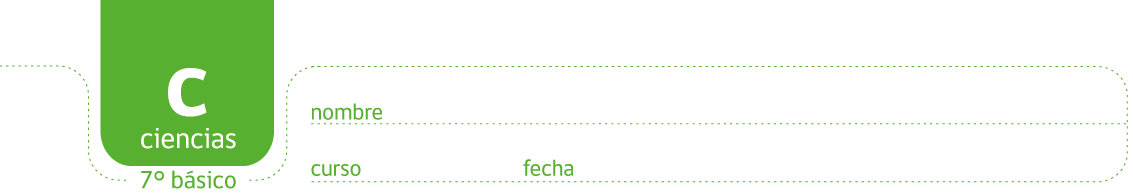 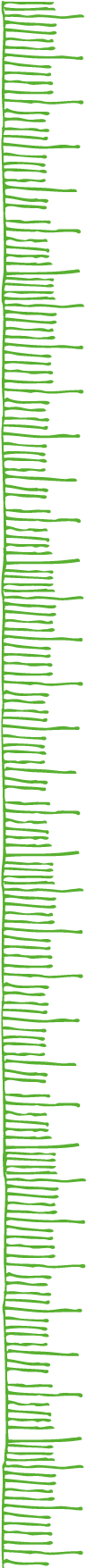 ACTIVIDAD: DIFERENCIAS  ENTRE ELEMENTOS Y COMPUESTOS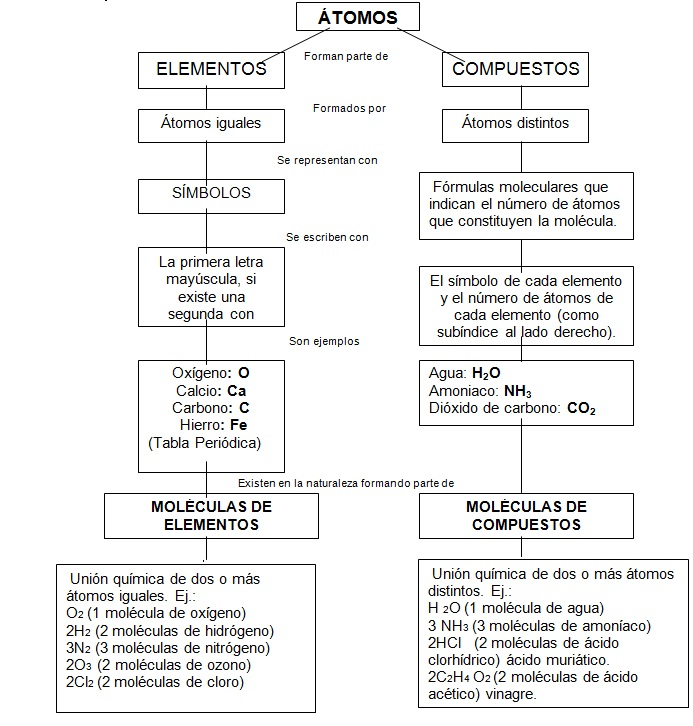 Estudie el mapa conceptual y conteste: ¿Cuál de los siguientes ejemplos son elementos y cuáles  son compuestos? Explique.Hierro (Fe)…………………………………………………………………Metano (CH4)……………………………………………………………...Cobre (Cu)…………………………………………………………………Glucosa (C6H12O6)………………………………………………….……..Almidón (C6H10O5)………………………………………………………..Busque en su tabla periódica los símbolos que corresponden a los siguientes elementos y escríbalos al lado del nombre:Fósforo………....				b) Yodo………..Magnesio……….				d) Plata…………Analice la fórmula de cada compuesto e indique cuantos átomos de oxígeno hay en cada uno de ellos.H 2O....................		b) H2SO4 (ácido sulfúrico)…………….c)   CO2.....................		d) H2O2 (agua oxigenada)……………Analice la fórmula de cada compuesto e indique que elementos están presentes en cada uno de ellos.HCl (ácido clorhídrico)……………………………………………………………CH4 (metano)...............................................................................................NH3 (amoníaco)...............................................................................................CO2  (dióxido de carbono)……………………………………………………….Complete  el cuadro escribiendo -¿Cuáles son moléculas de compuesto y cuáles son moléculas de elementos?- Escribe el número de moléculas y el número total de átomos  en cada caso.Las moléculas pueden representarse mostrando los átomos que las componen usando pequeñas circunferencias. De acuerdo a la clave que se entrega a continuación, identifique con su fórmula el compuesto o elemento que representa.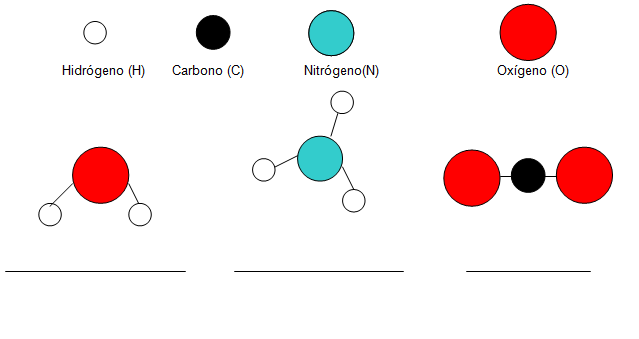 Represente un compuesto que posea un átomo de  H, un  átomo de N y tres átomos de O. ácido nítrico HNO3Represente  la molécula de agua oxigenada  H2O2Elaborado por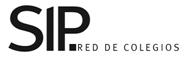 MoléculaDe compuestoDe elementoCantidad de moléculasCantidad de átomos4 O23 CuO2 CO24 H2SO4